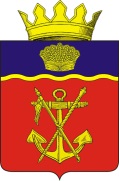 АДМИНИСТРАЦИЯ    КАЛАЧЁВСКОГО МУНИЦИПАЛЬНОГО РАЙОНА    ВОЛГОГРАДСКОЙ ОБЛАСТИПОСТАНОВЛЕНИЕОт 12.05.2020г.   № 361 О мерах по поддержке арендаторов земельных участков, расположенных в границах Калачевского муниципального района Волгоградской области, государственная собственность на которые не разграничена, и земельных участков, находящихся в муниципальной собственности Калачевского муниципального района Волгоградской областиВ целях поддержки арендаторов земельных участков, расположенных в границах Калачевского муниципального района Волгоградской области, государственная собственность на которые не разграничена, и земельных участков, находящихся в муниципальной собственности Калачевского муниципального района, в период действия режима повышенной готовности функционирования органов управления, сил и средств территориальной подсистемы Волгоградской области единой государственной системы предупреждения и ликвидации чрезвычайных ситуаций в связи с распространением новой коронавирусной инфекции, вызванной 2019-nCoVв соответствии с постановлением Администрации Волгоградской области от 02.04.2020 № 189-п «О мерах по поддержке арендаторов земельных участков,государственная собственность на которые не разграничена, и земельных участков,находящихся в собственности Волгоградской области, руководствуясь Уставом Калачевского муниципального района Волгоградской  области, администрация Калачевского муниципального района Волгоградской области п о с т а н о в л я ет: Установить, что организации и индивидуальные предприниматели, осуществляющие деятельность по основному коду Общероссийского классификатора видов экономической деятельности (ОКВЭД) в отраслях российской экономики, в наибольшей степени пострадавших в условиях ухудшения ситуации в результате распространения новой коронавирусной инфекции, утвержденных постановлением Правительства Российской Федерации от 03.04.2020г. №434, являющиеся арендаторами земельных участков, расположенных в границах Калачевского муниципального района Волгоградской области, государственная собственность на которые не разграничена, и земельных участков, находящихся в муниципальной собственности Калачевского муниципального района, на основании обращений таких арендаторов освобождаются от уплаты арендной платы, предусмотренной в 2020 году, с 01 апреля 2020 г. по 30 июня 2020 г.Отделу по управлению муниципальным имуществом и земельными ресурсами администрации Калачевского муниципального района принять меры по реализации  пункта 1 настоящего постановления.Настоящее постановление вступает в силу со дня его официального опубликования и распространяет свое действие на отношения, возникшие с 01 апреля 2020 г.Контроль исполнения настоящего постановления возложить на первого заместителя главы Калачевского муниципального района Волгоградской области Н.П. Земскову.Глава  Калачевского муниципального района                                                                        П.Н. Харитоненко